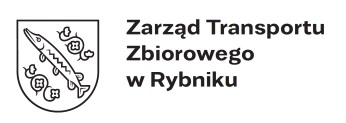 zapytanie ofertowezAMAWIAJĄCY:Zarząd Transportu Zbiorowego w Rybnikuul. Budowlanych 6, 44 - 200 RybnikZaprasza do złożenia oferty w postępowaniu o udzielenie zamówienia publicznego prowadzonym w postępowaniu do 130 000 tys. zł na podstawie art.2 ust.1 pkt 1 ustawy z dnia 11 września 2019r. Prawo zamówień publicznych.Dostawa 25 tyś. bezstykowych kart elektronicznych na potrzeby Systemu Karty Miejskiej Miasta Rybnik.Przedmiotowe postępowanie prowadzone jest przy użyciu środków komunikacji elektronicznej. Składanie ofert następuje za pośrednictwem platformy zakupowej dostępnej pod adresem internetowym: https://platformazakupowa.pl/pn/ztz.rybnik Nr postępowania: ZTZ PU 13/2021wrzesień 2021NAZWA ORAZ ADRES ZAMAWIAJĄCEGOZarząd Transportu Zbiorowego w Rybniku NIP: 642-26-50-396ul. Budowlanych 644-200 RybnikDedykowana platforma zakupowa do obsługi komunikacji w formie elektronicznej pomiędzy Zamawiającym a Wykonawcami oraz do składania ofert: https://platformazakupowa.pl/pn/ztz.rybnik Telefon.:				32 755 71 60 Adres strony internetowej:		http://www.ztz.rybnik.pl/Adres poczty elektronicznej:		ztz@ztz.rybnik.plOCHRONA DANYCH OSOBOWYCHZgodnie z art. 13  Rozporządzenia Parlamentu Europejskiego i Rady (UE) nr 2016/679         z dnia 27 kwietnia 2016 roku, informuję, że: Administratorem Danych Osobowych jest Zarząd Transportu Zbiorowego w Rybniku, 
ul. Budowlanych 6, 44-200 Rybnik, adres e-mail: ztz@ztz.rybnik.pl (dalej jako „ADO”);ADO wyznaczył Inspektora Ochrony Danych w osobie: Wacława Knura, z którym można się skontaktować pod adresem: ul. Budowlanych 6, 44-200 Rybnik, e-mail: iod@kwiecienipartnerzy.plPani/Pana dane osobowe przetwarzane będą na podstawie art. 6 ust. 1 lit. c RODO oraz "Ustawy Pzp", w celu związanym z przedmiotowym postępowaniem o udzielenie zamówienia publicznego;odbiorcami Pani/Pana danych osobowych będą osoby lub podmioty, którym udostępniona zostanie dokumentacja postępowania w oparciu o art. 8 oraz art. 96 ust. 3  „Ustawa Pzp”;  Pani/Pana dane osobowe będą przechowywane, zgodnie z art. 97 ust. 1 "Ustawy Pzp" oraz zgodnie z zapisami Instrukcji kancelaryjnej, przez okres 4 lat od dnia zakończenia postępowania o udzielenie zamówienia, nie dłużej niż 10 lat;obowiązek podania przez Panią/Pana danych osobowych bezpośrednio Pani/Pana dotyczących jest wymogiem ustawowym określonym w przepisach "Ustawy Pzp", związanym z udziałem w postępowaniu o udzielenie zamówienia publicznego; konsekwencje niepodania określonych danych wynikają z "Ustawy Pzp";  w odniesieniu do Pani/Pana danych osobowych decyzje nie będą podejmowane       
w sposób zautomatyzowany, stosownie do art. 22 RODO;posiada Pani/Pan:na podstawie art. 15 RODO prawo dostępu do danych osobowych Pani/Pana dotyczących;na podstawie art. 16 RODO prawo do sprostowania Pani/Pana danych osobowych;na podstawie art. 18 RODO prawo żądania od administratora ograniczenia przetwarzania danych osobowych z zastrzeżeniem przypadków, o których mowa      
w art. 18 ust. 2 RODO ;  prawo do wniesienia skargi do Prezesa Urzędu Ochrony Danych Osobowych,        
gdy uzna Pani/Pan, że przetwarzanie danych osobowych Pani/Pana dotyczących narusza przepisy RODO;nie przysługuje Pani/Panu:w związku z art. 17 ust. 3 lit. b, d lub e RODO prawo do usunięcia danych osobowych;prawo do przenoszenia danych osobowych, o którym mowa w art. 20 RODO;na podstawie art. 21 RODO prawo sprzeciwu, wobec przetwarzania danych osobowych zgromadzonych na podstawie art. 6 ust. 1 lit. c RODO.Przysługuje Pani/Panu prawo wniesienia skargi do organu nadzorczego na niezgodne 
z RODO przetwarzanie Pani/Pana danych osobowych przez administratora. Organem właściwym dla   przedmiotowej skargi jest Urząd Ochrony Danych Osobowych, ul. Stawki 2, 00-193 Warszawa.TRYB UDZIELENIA ZAMÓWIENIANa podstawie art. 2 ust.1 pkt 1 ustawy z dnia 11 września 2019r. Prawo zamówień publicznych.OPIS PRZEDMIOTU ZAMÓWIENIADostawa kart zbliżeniowych na potrzeby działającego w Mieście Rybnik Systemu Elektronicznej Karty Miejskiej zgodnej ze standardami opisanymi w normie "ISO/IEC 14443 typ A", spełniającej warunki certyfikatu MIFARE®.Zamawiający posiada oświadczenie realizatora sytemu Elektronicznej Karty Miejskiej potwierdzające, że w wymienionym systemie działają poprawnie karty zbliżeniowe wykonane na bazie układu scalonego MF1SEP(H)10x1 (Mifare Plus SE 1k).Wykonawca musi zagwarantować, że wysokość procentowa tak zwanych "zwrotów
z pola" (FRR) kart zbliżeniowych nie będzie przekraczać 0,07 % w ciągu roku eksploatacji.Karty zbliżeniowe muszą spełniać następujące wymagania:Zabezpieczenia Karty muszą zawierać skuteczne zabezpieczenia zgodne z normą "ISO/IEC 14443 typ A”. Każda karta musi zawierać unikalny i niezmienny numer zapisany na
32 bitach, programowany trwale przez producenta układu pamięciowego. Karty muszą umożliwiać wzajemną autentyfikację z czytnikiem systemu działającym zgodnie z normą ISO/IEC DIS 9798-2. Komunikacja między kartą i czytnikiem odbywającą się drogą radiową musi być szyfrowana z wykorzystaniem generowanej na karcie liczby losowej
i 48-bitowego lub 128-bitowego klucza.Dostęp do każdego z 16 sektorów musi być zabezpieczony za pomocą kluczy (do każdego sektora oddzielna para (2) kluczy). Obsługa MIFARE Plus Security Level 1 (SL1) z możliwością migracji do Security Level 2 (SL2) i security level 3 (SL3).Musi istnieć możliwość wyłączania programowanych funkcji zapisu dla kart wycofywanych z obiegu. Komunikacja Komunikacja między kartą a czytnikiem odbywa się drogą radiową:Częstotliwość nośna: 13,56 MHz. Interfejs bezkontaktowy musi, co najmniej spełniać warunki normy ISO/IEC 14443 typ A. Szybkość komunikacji: do 848 kBits/s (KBaud). Czas realizacji operacji: mniej niż 100 ms. Protokół komunikacyjny: half duplex. Zasiąg operacyjny: do 100mm. Pamięć Technologia: CMOS EEPROM. Pojemność: 8kBit (1kBajt) [16 sektorów po 512 bitów]. Podzielona na 16 niezależnych sektorów po 4 bloki każdy. Ilość cykli zapisu: minimum 200000. Ilość cykli odczytu: nielimitowana. Okres przechowywania danych: 10 lat. Zasilanie Karta zasilana jest indukcyjnie przez czytnik. Karta nie posiada własnego źródła zasilania. Charakterystyka fizyczna Karta musi być wykonana z tworzywa sztucznego nie zawierającego szkodliwych składników chemicznych i być przyjazna dla środowiska zgodnie 
z Rozporządzeniem Ministra Przemysłu i Handlu z dnia 30.11.1994 r.
w sprawie wymagań, jakie powinny spełniać wyroby ze względu na potrzebę ochrony zdrowia i środowiska (Dz. U. 133/94 poz. 690 z późniejszymi zmianami). wymagana jest wysoka, jakość połączeń elektrycznych pomiędzy anteną
a układem elektronicznym w całym okresie eksploatacji karty. Antena musi być wykonana z drutu miedzianego, nie dopuszcza się innych technologii wykonania anteny. Wymiary zgodne z normami ISO 7816-7810, tak jak karty płatnicze ID-1 (85,8 x 54 x 0,76 mm). Parametry wytrzymałościowe Wytrzymałość: mechaniczna, temperaturowa (od -20 DC do +50 DC) bez utraty funkcjonalności i walorów estetycznych oraz wytrzymałość chemiczna muszą spełniać, co najmniej standardy opisane w normie ISO 10373. Trwałość całkowita 5 lata w warunkach normalnej eksploatacji. Wilgotność względna środowiska pracy karty do 90%. Wykonawca udzieli na część elektroniczną dostarczonych karty minimum 5 lat gwarancji. Drukowanie, personalizacja graficzna kart. Karty będą zadrukowane dwustronnie bez wykorzystania kolorów metalicznych według wzoru przekazanego Wykonawcy przez Zamawiającego. Wykonawca we własnym zakresie dostosuje przekazany wzór do wymogów produkcyjnych.Wykonawca otrzyma w formie elektronicznej w dniu podpisania umowy wzór karty awersu i rewersu - jeden projekt karty dla całej dostawy.Karty będą zadrukowane dwustronnie w czterech kolorach (cztery kolory łącznie 
z czarnym) na białym tle ciała. Omawiany wzór będzie uwzględniał odpowiednie pole oraz określi wygląd nadruku jedenastoznakowego numeru karty, który będzie nanoszony na każdej karcie przez Wykonawcę. Wykonawca będzie zobowiązany do oznakowania każdej karty w sposób jawny unikalnym numerem trwale zakodowanym na 32 bitach przez producenta układu pamięciowego. Numer ten musi być odczytywany z pamięci karty w trakcie dokonywania nadruku, a jego nadruk musi być wykonany z identyczną trwałością jak nadruk wzoru graficznego. Niezadrukowana powierzchnia karty musi być wykonana w kolorze białym (kolor ciała karty) i musi umożliwiać późniejsze wykonanie nadruków przez Zamawiającego przy zastosowaniu technologii termotransferu lub termosublimacji w czterech podstawowych kolorach (w tym czarny). Nadruki będą wykonywane 
z rozdzielczością, co najmniej 300 dpi i musi istnieć możliwość uzyskiwania wielobarwnych form graficznych (np. kolorowych zdjęć). Format nadruku numeru karty: zawsze 11 cyfr zgrupowanych w dwóch ciągach rozdzielonych odstępem odpowiednio po 3 i 8 cyfr (np. 001 00000001),grupa 3 pierwszych cyfr odpowiada 8 najbardziej znaczącym bitom
32 bitowego kodu numeru, przyjmuje wartości z przedziału < 000,255 >,grupa pozostałych 8 cyfr odpowiada 24 pozostałym bitom 32 bitowego kodu numeru, przyjmuje wartości z przedziału < 00000000,16777215 >,obowiązuje zasada uzupełniania każdej grupy cyfr nieznaczącymi zerami
(z przodu) do osiągnięcia odpowiednio 3 i 8 cyfr (w sumie zawsze 11 cyfr). numer na karcie musi być naniesiony w formule "little endian".Wzory graficzne na karcie, muszą być drukowane z rozdzielczością, co najmniej 300 dpi. Nadruki muszą być trwale zabezpieczone przed ścieraniem wg normy ISO 7816 - 7810. W przypadku stwierdzenia przez Zamawiającego niezgodności numeru graficznego karty z numerem elektronicznym karta uznana zostanie za wadliwą. Wymagany nadruk numeru karty metodą grawerowania laserowego.Dostawca przygotuje klucze przełączające (switching keys) z poziomu bezpieczeństwa 1 do 3 dla całej dostawy kart MF1SEP10x1 - (1 klucz na 1 kartę) 
i dostarczy je na płycie CD wraz z kartami.Zamawiający w ciągu maksymalnie 7 dni od daty dostawy dokona aktywacji w systemie 2% losowo wybranych kart tzw. próbkę testową spośród dostarczonej partii. Zamawiający potwierdzi odbiór dostarczonej partii kart jedynie w przypadku poprawnej aktywacji lub zasilenia minimum 98% kart z próbki testowej.   W przypadku braku poprawnej aktywacji lub zasilenia minimum 98% kart z próbki testowej Zamawiający odeśle dostarczoną partię zamówienia na koszt Wykonawcy do jego siedziby, bez potwierdzenia odbioru i zapłaty za zamówienie. Zakres zamówienia obejmuje łączną dostawę 25 000 sztuk kart na bazie układu scalonego MF1SEP(H)10x1 (Mifare Plus SE 1k) o powyższych parametrach do siedziby Zamawiającego w Rybniku przy ulicy Budowlanych 6.Dla dostarczonej partii kart sporządzony zostanie protokołu z odbioru kart (załącznik nr 1 do Umowy: Protokół odbioru) na podstawie, którego zostanie wystawiona faktura, uwzględniająca faktyczną liczbę odebranych kart.Pozostałe szczegóły zostały zamieszczone w wzorze umowy (załącznik nr 1: Wzór umowy).Klasyfikacja Wspólnego Słownika Zamówień (CPV):30237131-6 Karty elektroniczneTERMIN WYKONANIA ZAMÓWIENIAWykonawca przekaże przedmiot umowy do 30 czerwca 2022 roku.TERMIN SKŁADANIA i OTWARCIA OFERTTermin składania ofert: do 11 października 2021 r do godz. 9:00Miejsce składania ofert https://platformazakupowa.pl/pn/ztz.rybnikTermin otwarcia ofert: 11 październik 2021 r godz. 09:15Otwarcie ofert nie ma charakteru jawnego i publicznego, odbędzie się bez udziału Wykonawców.Otwarcie ofert na Platformie dokonywane jest poprzez kliknięcie przycisku „odszyfruj oferty”.TERMIN ZWIĄZANIA OFERTĄWykonawca będzie związany ofertą przez okres do 30 dni tj. do dnia 10.11.2021 r. Bieg terminu związania ofertą rozpoczyna się wraz z upływem terminu składania ofert.INFORMACJE O OŚWIADCZENIACH I DOKUMENTACH, JAKIE MAJA DOSTARCZYĆ WYKONAWCY.Formularz oferty (załącznik nr 2: Formularz oferty).Wykaz należycie wykonanych dostaw o zakresie odpowiadającym przedmiotowi zamówienia w okresie ostatnich trzech lat (załącznik nr 3: Wykaz wykonanych dostaw), 
tj. dostawy łącznie min 20 tyś kart spełniające warunki certyfikatu MIFARE®. OPIS KRYTERIÓW OCENY OFERTKryterium I Cena Kryterium II Termin realizacji  Kryterium I Cena Liczba przyznanych punktów dla poszczególnych ofert będzie obliczona zgodnie z poniższym wzorem: gdzie: – cena najniższa – cena danej ofertyKryterium II Termin realizacji  Ostatecznym terminem realizacji jest 30 czerwca 2022 r. za wskazanie którego Wykonawca otrzyma 0 punktów. Za każdy dzień przyśpieszenia realizacji zamówienia wykonawca otrzyma 0,2 pkt aż do wartości maksymalnej 12 pkt w dniu 1 maja 2022 r. POSTANOWIENIA KOŃCOWEW przypadku, gdy Wykonawca, którego oferta została wybrana uchyli się od zawarcia umowy, Zamawiający może wybrać ofertę najkorzystniejszą spośród pozostałych ofert, bez przeprowadzania ich ponownej oceny.W przeprowadzonym postępowaniu nie przysługują środki ochrony prawnej określone
w przepisach ustawy Prawo zamówień publicznych.Postępowanie prowadzone jest bez zastosowania przepisów ustawy, o której mowa 
w ppkt 2.Zamawiający zastrzega sobie prawo do unieważnienia postępowania bez podania uzasadnienia.Zamawiający może wezwać Wykonawcę, który nie złożył oświadczenia o należycie wykonanych usługach o zakresie odpowiadającym przedmiotowi zamówienia
w okresie ostatnich trzech lat do jego złożenia w wyznaczonym terminie.Zamawiający może wezwać Wykonawców, w wyznaczonym przez siebie terminie, do złożenia wyjaśnień dotyczących treści oferty lub dokumentów dołączonych do ofert.Zamawiający odrzuca ofertę, jeżeli jej treść w istotnym zakresie nie odpowiada treści OPZ.Zamawiający może poprawić w ofercie:Oczywiste omyłki pisarskieOczywiste omyłki rachunkowe, z uwzględnieniem konsekwencji rachunkowych dokonanych poprawek,Inne omyłki polegające na niezgodności oferty z OPZ niepowodujące istotnych zmian w treści ofertyWYKAZ ZAŁĄCZNIKÓW DO OPZZałącznik nr 1: Wzór umowyZałącznik nr 2: Formularz ofertyZałącznik nr 3: Wykaz wykonanych dostawDyrektor Zarządu Transportu Zbiorowego w Rybniku/-/ Łukasz Kosobucki